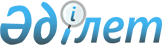 Об установлении карантина
					
			Утративший силу
			
			
		
					Решение акима поселка Сарышаган Актогайского района Карагандинской области от 21 апреля 2023 года № 1. Утратило силу решением акима поселка Сарышаган Актогайского района Карагандинской области от 3 июля 2023 года № 2
      Сноска. Утратило cилу решением акима поселка Сарышаган Актогайского района Карагандинской области от 03.07.2023 № 2 (вводится действие после дня его первого официального опубликования).
      В соответствии с подпунктом 7) статьи 10-1 Закона Республики Казахстан "О ветеринарии" и на основании представления руководителя государственного учреждения "Актогайская районная территориальная инспекция Комитета ветеринарного контроля и надзора Министерства сельского хозяйства Республики Казахстан" от 19 апреля 2023 года № 13-4-4/86 РЕШИЛ:
      1. Установить карантин в связи с возникновением заболевания эмфизематозный карбункул среди крупного рогатого скота на территории зимовки "Нурислам" поселка Сарышаган Актогайского района. 
      2. Контроль за исполнением настоящего решения оставляю за собой.
      3. Настоящее решение вводится в действие со дня его первого официального опубликования.
					© 2012. РГП на ПХВ «Институт законодательства и правовой информации Республики Казахстан» Министерства юстиции Республики Казахстан
				
      Аким поселка Сарышаган

А.Тоимбеков
